      Jídelní  lístek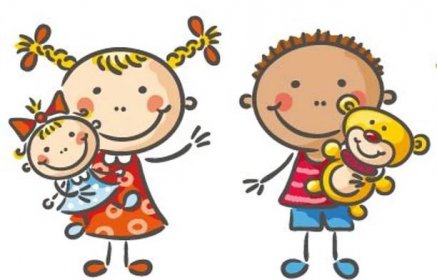                                                                              7. –  11. 11. 2022                         Kolektiv kuchyně Vám přeje dobrou chuť. Ovoce a zelenina dle aktuální nabídky trhu !!!Jídlo je určeno k okamžité spotřebě.Změna jídel a alergenů vyhrazena.Jídlo obsahuje alergeny, které jsou značeny čísly v závorce – např. (1, 3,7) Stopové prvky neznačíme.PONDĚLÍSvačina:Sedlácký chléb, sýrová pomazánka, kedluben, mléko (1a, b, 7)PONDĚLÍPONDĚLÍPolévka:Hrstková podzimní (1a, 9)PONDĚLÍOběd:Roštěná na slanině, rýže (1a)PONDĚLÍčajPONDĚLÍSvačina:Chléb, pomazánka z rybího filé, hruška, čaj (1a, b, 4, 7)ÚTERÝSvačina:Knuspi, plátek eidamu, zeleninová miska, čaj s medem (7)ÚTERÝÚTERÝPolévka:Pohanková s bulgurem (1a, 9)ÚTERÝOběd:Lotrinské těstoviny, kompot (1a, 7)ÚTERÝčaj s citronemÚTERÝSvačina:Dalamánek, pomazánka z vega paštiky, pomeranč, mléko (1b, 6, 7)STŘEDASvačina:Rohlík, kefírové mléko jahodové, jablko (1a, 7)STŘEDASTŘEDAPolévka:Kapustová s rýží (1a)STŘEDAOběd:Kuřecí ražničí pečené na plechu, brambor, hořčiceSTŘEDAčajSTŘEDASvačina:Chléb, tvarohová s jarní cibulkou, kapie, čaj (1a, b, 7)ČTVRTEKSvačina:Toustový chléb, ředkvičková pomazánka, okurka, bílá káva (1a, b, 7)ČTVRTEKČTVRTEKPolévka:Kroupová (1d, 9)ČTVRTEKOběd:Drůbeží rizoto /králičí+kuřecí maso/, sýr, červená řepa(7, 9, 12)ČTVRTEKčajČTVRTEKSvačina:Chléb, cizrnová pomazánka, hroznové víno, čaj (1a, b, 7)PÁTEKSvačina:Cereálie s mlékem, mandarinka+jablko, čaj (7)PÁTEKPÁTEKPolévka:Slepičí s těstovinovou rýží (1a, 9)PÁTEKOběd:Trhané kuřecí stehýnko, bram.kaše s batáty (7)PÁTEKčajPÁTEKSvačina:Bagetka, vitamínová pomazánka, kapie, ochuce.mléko (1a, 7)